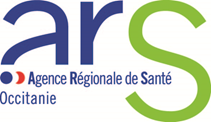 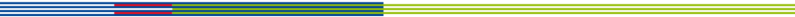 Unité cognitivo-comportementale (UCC)Appel à manifestation d’intérêt (AMI)Avril 2022L’ARS OCCITANIE lance un appel à manifestation d’intérêt afin de reconnaître des unités cognitivo-comportementales en SSR en 2022.Cet AMI concerne les établissements de santé :Implantés sur un des 5 territoires de santé de la région Occitanie suivants : le Gers, le Tarn et Garonne, l’Aveyron, l’Hérault et le Gard.Qui bénéficient d’une autorisation de soins de suite et de réadaptation (SSR) à temps complet à orientation polyvalente ou personne âgée poly-pathologique dépendante ou à risque de dépendance et ayant une expérience et des compétences professionnelles en gérontologie et réhabilitation cognitivo-comportementale.Pour être éligibles à cet AMI, les établissements devront :Déposer un dossier de demande, reposant sur un dossier-type (à télécharger sur le site de l’Agence), sur la base des éléments prévus par le cahier des charges national, annexé à la circulaire du 15 septembre 2008 relative à la mise en œuvre du volet sanitaire du plan Alzheimer 2008-2012.Proposer un projet de création d’une UCC répondant aux conditions cumulatives suivantes :D’une capacité de 10 à 12 lits,À installer et identifier sur le capacitaire déjà existant des lits de SSR de l’établissement,Qui répond plus particulièrement aux besoins des populations des zones géographiques des 5 territoires de santé ciblés : Gers, Tarn et Garonne, Sud Aveyron, Nord du Gard, Ouest de l’Hérault, Avec un démarrage de l’activité, effectif au plus tard dès la fin de l’année 2022.Le retour des dossiers de candidature est attendu pour au plus tard le 3 juin 2022, délai de rigueur :Le dossier de demande devra être envoyé, exclusivement par courriel, accompagné des pièces complémentaires que vous jugerez utiles, à l’adresse suivante : ars-oc-dosa-autorisations-contractualisation@ars.sante.fr en mentionnant en objet du message « AMI-UCC-N° de département ».En copie : jean.pascal@ars.sante.fr ; sandrine.cote@ars.sante.frLa procédure de sélection s’effectuera sur la base d’une grille d’analyse s’appuyant notamment sur le cahier des charges annexé à la circulaire, par une commission interne à l’ARS.La décision finale interviendra avant le 15 juillet 2022.